Описание экскурсии музея «Магия иллюзий»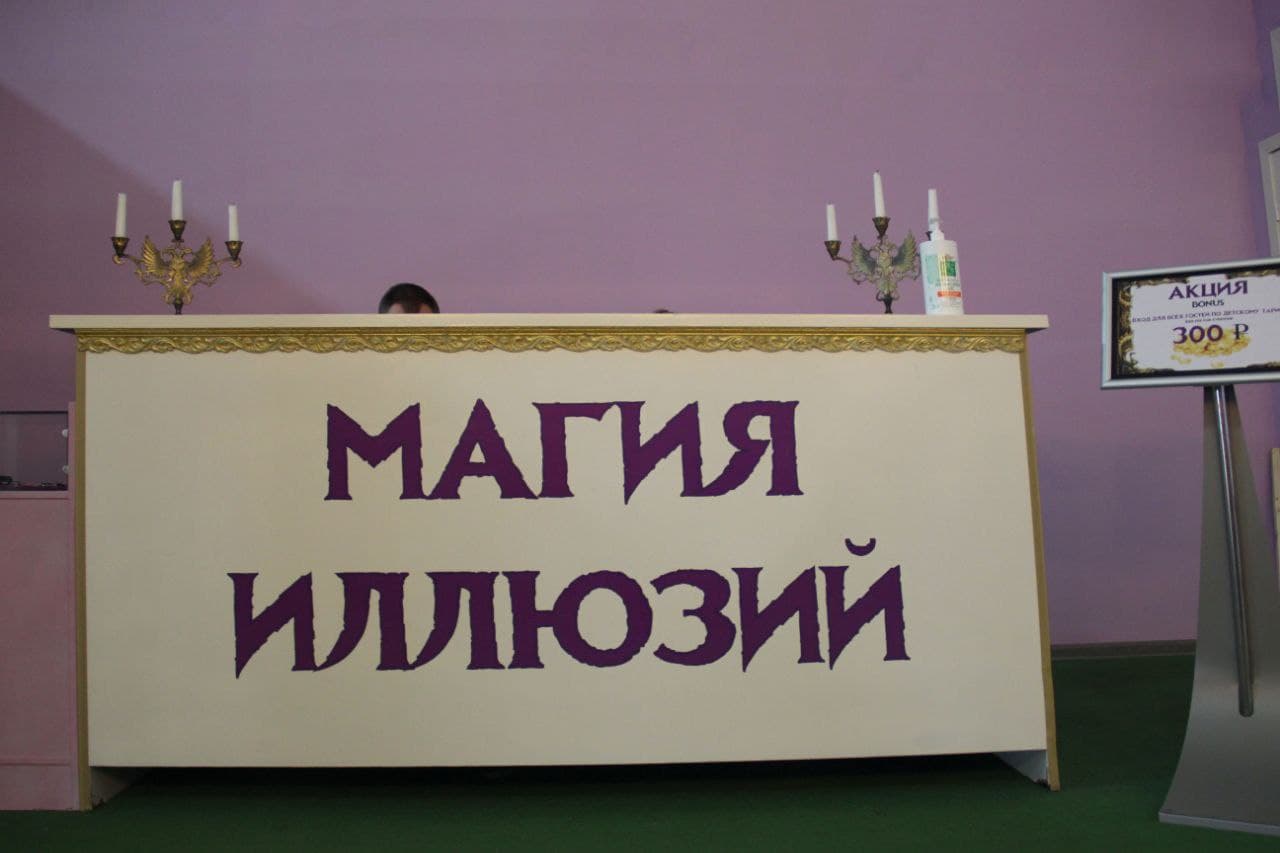 Музей находится в Сочи, ул. Международная, 12.Увлекательное и необычное путешествие в необычных комнатах и лабиринтах.Тоннель бесконечностиВ тоннеле бесконечности (Vortex) ощущения вращения, падения и переворачивания обеспечены каждому.И как бы Вы не старались пройти его ровно - у Вас не получится! Таков наш мозг, с его импульсами и командами.Совокупность многих факторов влияет на поведение человека! В этом тоннеле необходимые факторы собраны воедино.Если есть желание, сотрудник музея отключит эффекты в тоннеле, и вы пройдёте в другой лабиринт без экстрима.Зеркальный лабиринтЭто классический зеркальный лабиринт с постоянно меняющимся освещением.Площадь нашего лабиринта 45 кв.м. (оптимально для получения удовольствия от прохождения) с множеством тупиков.Попробуйте найти из него выход, учитывая, что это только первый лабиринт, и у Вас должны остаться силы на все остальное.Стеклянный лабиринтЭтот лабиринт состоит из стеклянных перегородок и зеркал.Основное отличие от зеркального лабиринта заключается в том, что в стеклянном Вы видите, где находится выход, но добраться до него не так просто.Вас окружают стеклянные стены, составляющие бесконечные коридоры и тупики.Ленточный лабиринт68 км. 400 м. лент.Ленточный лабиринт ассоциируется у всех с обычным кубом, где висят ленты. Мы решили сделать из него настоящий лабиринт с перегородками, коридорами и тупиками! Повернитесь в пол оборота и Вы потеряете ориентир местоположения, и полагаться на память уже не приходится.Попробуйте найти из него выход. Сразу скажем - удается это не всем.Задача – пройти все лабиринты и выйти в холл.Туманный лабиринтТуман, лазеры, люминесцентные лампы. Среди множества путей, найдите единственно верный.ПривиденияОни дружелюбные, хоть и выглядят жутковатоВам придется пройти сквозь них, чтобы найти выход.За комнатой с привидением  выход из лабиринта.